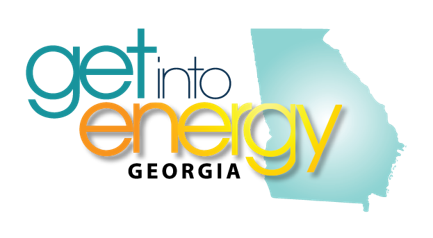 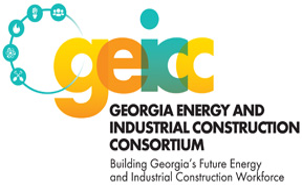 Executive Committee Conference Call
March 10, 2022Angie Farsee called the meeting to order at 10:02 am. Attendees on the call were:Angie Farsee (GTC)			Kenny Holiday (GA Power)
Lindsay Silveus (Project Manager)	Jamal Jessie (GA Power)	Ashley Varnador (Pike)
Rosa Schmidt (CEWD)			Marilyn Walker (AGL)		Rita Wilson (GreyStone Power)Minutes of the last meetingThe minutes were sent out with the agenda. Please review and let Lindsay know of any changes.  
Treasurer’s ReportDeposit Detail: $36, 500 – payments are coming in for the golf tournament and membership dues.Check detail: Spending will increase as the golf tournament scholarships begin in earnest.Balance sheet: Quickbooks balance is $183,377.26. The BB&T account shows $184,017 because of an outstanding check to Georgia TSA. Also, Paypal has a new policy to hold back part of the funds until the full amount has cleared. Currently there is $159.61 outstanding that will eventually be credited to the GEICC account.$2,000 in outstanding membership dues (4 members). Angie will follow up with these companies. The projected balance is $185,377.26.Angie asked for approval from the Executive Committee for $1,000 to be given to In the Door, LLC, an organization that works with disadvantaged youth. The organization is headed by Roberta Hall and promotes careers in the energy industry. Currently the group is working on an electric vehicle. The committee approved the sponsorship.Old Business 
Golf TournamentCurrently have 12 teams registered (total of 112 golfers), 5 platinum sponsors, 1 silver sponsor, a breakfast sponsor, 5 foursomes + hole sponsors. Diane reports the tournament will fill up or be very close to full. Please encourage your companies to register and sponsor a hole ASAP.
Scholarships
Marilyn reported that 160 students that have applied for scholarship so far. While it is smaller than previous years because we changed the requirements, the majority of the applicants are going into STEM related fields. Students are quality applicants with high GPAs. Application deadline is April 2nd. The scholarship committee is made up of Marilyn, Sheri, Lindsay, Nichole, Diane, Rita, and Kenny. If you would like to assist in reviewing applications, please contact Lindsay (getintoenergyGA@gmail.com) or Marilyn.Jamal asked if we could present scholarships to the recipients at their school to create more awareness. Once the students are identified, Marilyn will find out if the school has award ceremonies and if we can attend to present the scholarship.
EnergyCareers 2022
Last month the committee approved a booth for CEWD’s EnergyCareers 2022 event on April 28th. The booth set up will be like previous years. Lindsay will send out a signup sheet in the coming weeks, so please plan to assist this virtual event. 

In addition to information used in previous booths, Lindsay will create a short video highlighting the technical colleges and the programs they offer corresponding to energy careers. 

The event in October had lower than anticipated participation from Georgia, so Lindsay is pulling contact information for organizations around the state, i.e. Boys and Girls Club, Urban League, YMCAs, Worksource Georgia, and Goodwill Centers and will ask them to promote it. Rosa suggested reaching out to Veteran organizations and military bases to reach transitioning military. There is a flier available now and the social media graphics and verbiage will be available in about a week. 
Membership Meeting & Mixer
A group met earlier this week to plan the new member mixer event. The current plan is to hold a lunch (sponsored by GEICC) on the same day as the Board meeting and membership meeting on June 2. Diane is coordinating communication with Steve Jackson (Board Chair) to see if he is willing to have the meeting at his MEAG office. The schedule is for the Board to meet in the morning, hold a lunch with an introductory presentation to potential members, and have the membership meeting in the afternoon. The invitation will ask current members to invite non-members to the lunch and meeting. We will plan for 50 – 60 in attendance. 

The committee discussed other opportunities for a new member mixer, including the golf tournament. Angie will talk with Diane about having a short presentation and introduction to GEICC during the golf tournament lunch. Engaging new members can occur at various times throughout the year and we need to look for those opportunities. Membership meeting topics: You Science program updates (Marilyn working on this)Introductions of this year’s scholarship winners and have past recipients give an update on their education and career plans (Marilyn & Lindsay working on this)Someone from the state workforce board discussing work ready audits (Marilyn/Jamal working on this)A presentation on veteran outreach – (Kenny is working on this with James Simpson from Pike who is over talent acquisition and veterans hiring)Representative from the Florida consortium discussing things they’ve done and best practices (Ashley is working on this) New BusinessAwareness & Outreach events
Planning for Careers in Energy Week in October: Be thinking about ideas we can do to promote CiEW within the state. Marilyn said that all member companies do things for Careers in Energy week, so we may only need to gather information from all the member companies and make it available. CEWD does not have an October event, so there are opportunities for GEICC to engage differently than in the last couple of years.
Energy Career Clusters
Advance CTE developed 16 career clusters 20 years ago that have guided America’s education system ever since. Energy was not one of them and educators have had to teach energy within other structures. This has limited the ease of widespread energy education. Several of CEWD’s state energy workforce consortia have been successful in getting energy approved as a 17th career cluster within their states and several others are working toward this. Advance CTE has been working for more than a year to revise the dated structure. CEWD and others have issued comments in support of a distinct cluster for energy.

Recent Developments – Advance CTE released their proposed new model about two weeks ago that was to be voted on by their Board in April. Energy was included as one of the recommended clusters, along with 11 others. Advance CTE held a comment period. However, about a week after the release, they announced they were pausing the process due to the overwhelming comments received and working more within the established structure. I imagine those sectors that were removed from the original 16 made some noise. We wrote comments for submission but they closed the comment option before we could submit.

Angie will write a letter on behalf of GEICC and the members in support of the 17th career cluster. If you do not wish to have your company listed, please contact Angie. If your company or energy pathway educators would like to write an additional letter in support, please do so in the next two weeks and include Missy Henrickson and Rosa (Rosa@cewd.org) on the email. 
CEWD updatesJust released a business case for strategic workforce document. CEWD is working with DeLoitte on a think tank focused on the workforce of 2035. Holding a Veterans career fair/hiring event on May 24. 15 companies will be participating. There is no cost to members to participate and have booth. Rosa will send the information to Lindsay for distribution to the committee. The Summit is planned to be live this year, November 15 – 17th in Virginia. The October Careers in Energy events are replaced by the April 28th event. Rosa is working on webinars for the summer on topics related to veteran recruiting.CEWD is working on a Road Map for change for diversity, equity, and inclusion. 
Roundtable comments
Jamal Jessie: Georgia Northwestern Technical college starting Lineworker program in the fall and has a large incoming class. Companies that hire apprentices need to go to the technical schools and talk to them about our organizations.  Georgia Power is beginning to reach out to high school students interested in internships.  They will be bringing on 40 summer interns. 
Marilyn Walker: Southern Company Gas is holding a career event at Chattahoochee Technical College on March 26th. It will involve gas and some contractors.
Rita Wilson: Rita is no longer part of the governing board of Paulding College & Career Academy as she will be involved with the energy pathway advisory committee. Another GreyStone employee has joined the board. The school has closed energy pathways for this semester. If they cannot find an energy professional for that position (the job is still posted), they will fill with a science teacher. If you know anyone who may be interested in the position, please let Rita know. GreyStone is now fully staffed and Rita is available to help with more GEICC projects moving forward. 
Rosa Schmidt: CEWD is working with the National Urban League and specifically the Atlanta Urban League. The National Urban League partners with five industries for key apprenticeships and CEWD is trying to have energy included with a focus on workforce readiness programs for hiring in specific industries. The Atlanta chapter is very interested in building local relationships. There is a meeting next Wednesday, March 16th at 1pm with all 80 urban league organizations. The meeting will include a panel of senior level industry people talking about careers in the industry, then regional breakout sessions. Email Rosa if you’re interested and she will send the invite. 

Jamal said that Georgia Power has partnered with the Urban League (Nancy Johnson) in the past. At the time, the Urban League’s workforce included people re-emerging back into the workforce, however Georgia Power’s careers did not align with their skill sets. 

Kenny said that Southern Company attempted a partnership with the Urban League in the past but CDL requirements and criminal history posed challenges with some candidates. He is unable to attend next week but would like to be included in the conversation.
Kenny Holiday: Visited South Georgia Tech and Sumter high school. It is good to see students back in the classroom and in energy pathways trainings. He encourages the committee to create partnerships with their local schools as it creates awareness of the industry. 
	The next meeting will be April 14th online. Angie adjourned the meeting at 10:59 